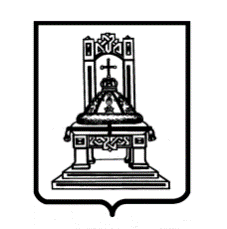 ТВЕРСКАЯ ОБЛАСТЬЗ А К О НО внесении изменений в закон Тверской области«Об установлении пониженной налоговой ставки налога на прибыль организаций для организаций – резидентов особой экономической зоны туристско-рекреационного типа, созданной на территории муниципального образования «Конаковский район» Тверской области»Принят Законодательным СобраниемТверской области 18 декабря 2020 годаСтатья 1Внести в закон Тверской области от 22.07.2017 № 57-ЗО «Об установлении пониженной налоговой ставки налога на прибыль организаций для организаций – резидентов особой экономической зоны туристско-рекреационного типа, созданной на территории муниципального образования «Конаковский район» Тверской области» следующие изменения:в наименовании закона слова «муниципального образования «Конаковский район» Тверской области» заменить словами «муниципального образования Конаковский муниципальный район Тверской области»;абзац первый части 1 статьи 1 изложить в следующей редакции:«1. Установить пониженную налоговую ставку налога на прибыль организаций, подлежащего зачислению в областной бюджет Тверской области, для организаций - резидентов особой экономической зоны туристско-рекреационного типа, созданной на территории муниципального образования Конаковский муниципальный район Тверской области (далее - особая экономическая зона), приобретших такой статус не позднее 1 января 2025 года, в отношении прибыли, полученной от деятельности, осуществляемой на территории особой экономической зоны, в размере:».Статья 2Настоящий закон вступает в силу со дня его официального опубликования.Губернатор Тверской области		 						И.М. РуденяТверь23 декабря 2020 года№ 78-ЗО